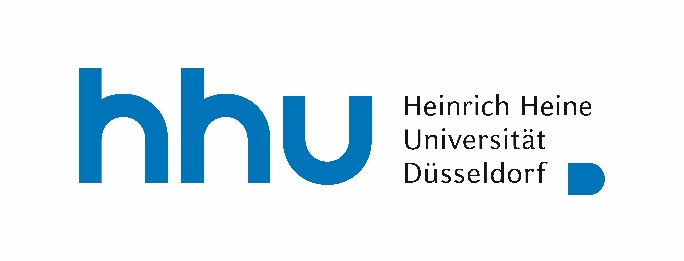  Philosophische Fakultät  Institut für Anglistik und AmerikanistikTranscript of RecordsDüsseldorf, den .................................		           .....................................................(Prüfungsbeauftragte(r)/Stempel)NameMatrikelnummer / Matriculation no.Studiengang / CourseComparative Studies in English and American Language, Literature and CultureAbschluss / DegreeMaster of Arts Course Title (English and German) /Titel der Veranstaltung (Englisch und Deutsch)Lecturer /Dozent*inCPBasic ModuleGrundlagenmodulUniv.-Profs. Lüdeke, Neumann, Plag,  Winnett, Jun.-Prof. Dr. Edlich-Muth 11Professional English / SprachpraxisProfessional English: Text Production (Academic Writing)Sprachpraxismodul: Analyse und Verfassen wissenschaftlicher Texte11Professional English: Oral PresentationSprachpraxismodul: Präsentieren11Subject-Specific Module 1 / Fachmodul 1Seminar 1.1 – Title in EnglishSeminar 1.1 – Titel auf Deutsch12Seminar 1.2 – Title in EnglishSeminar 1.2 – Titel auf Deutsch12Subject-Specific Module 2 / Fachmodul 2Seminar 2.1 – Title in EnglishSeminar 2.1 – Titel auf Deutsch12Seminar 2.2 – Title in EnglishSeminar 2.2 – Titel auf Deutsch12Subject-Specific Module 3 / Fachmodul 3Seminar 3.1 – Title in EnglishSeminar 3.1 – Titel auf Deutsch12Seminar 3.2 – Title in EnglishSeminar 3.2 – Titel auf Deutsch12Subject-Specific Module 4 / Fachmodul 4Seminar 4.1 – Title in EnglishSeminar 4.1 – Titel auf Deutsch12Seminar 4.2 – Title in EnglishSeminar 4.2 – Titel auf DeutschProject Module / ProjektmodulSeminar P.1 – Title in EnglishSeminar P.1 – Titel auf Deutsch18Seminar P.2 – Title in EnglishSeminar P.2 – Titel auf Deutsch18Project Seminar: Organising a Students’ ConferencePraxisseminar: Organisation einer Studierendenkonferenz (Projektmodul)18Presentation for Students’ Conference: Title in EnglishPräsentation für Studierendenkonferenz: Titel auf Deutsch18Thesis Module / AbschlussmodulSeminar T.1 – Title in EnglishSeminar T.1 – Titel auf Deutsch32Seminar T.2 – Title in EnglishSeminar T.2 – Titel auf Deutsch 32Graduate ColloquiumMasterkolloquium32Master Thesis: English TitleMasterarbeit: German Title32120